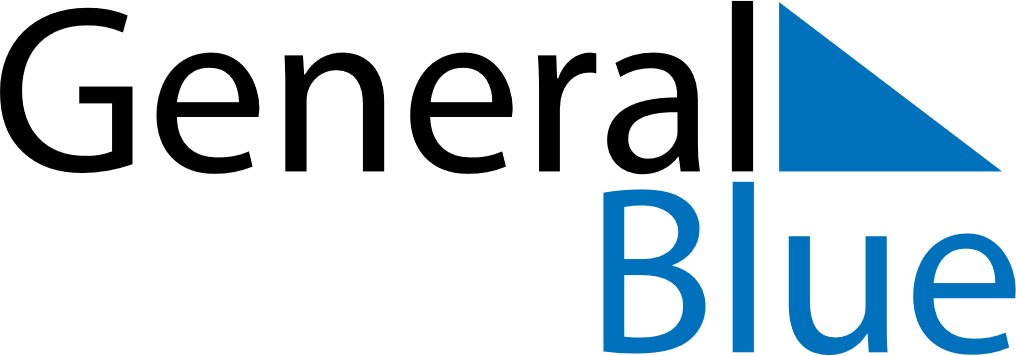 October 2020October 2020October 2020ChinaChinaSUNMONTUEWEDTHUFRISAT123National Day
Mid-Autumn Festival45678910111213141516171819202122232425262728293031